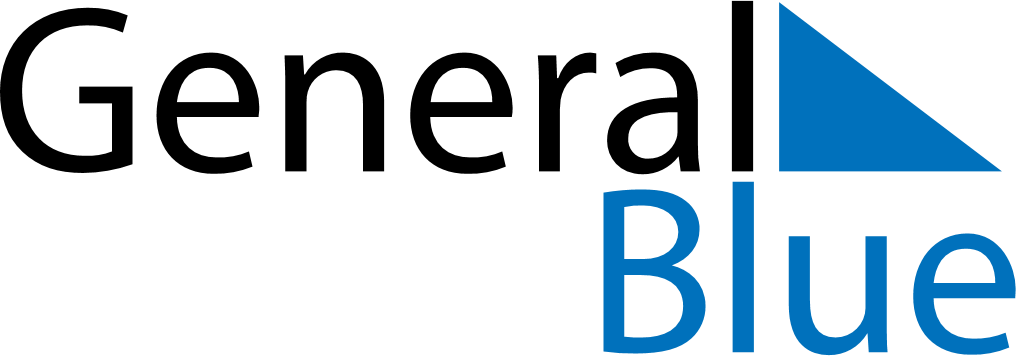 February 2019February 2019February 2019February 2019MozambiqueMozambiqueMozambiqueSundayMondayTuesdayWednesdayThursdayFridayFridaySaturday11234567889Heroes’ DayPublic Holiday101112131415151617181920212222232425262728